Publicado en Ciudad de México el 06/05/2024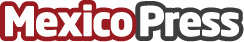 La seguridad primero: las medidas de vanguardia que protegen a los usuarios de WeshareGoEn la era digital, la seguridad y la privacidad son preocupaciones primordiales para los usuarios de servicios financieros en línea. WeshareGo, la innovadora app basada en inteligencia artificial para la gestión financiera, lo entiende y ha hecho de la protección de sus usuarios su máxima prioridad. Con un enfoque proactivo y medidas de seguridad de vanguardia, WeshareGo está estableciendo un nuevo estándar en la salvaguarda de la información confidencialDatos de contacto:Jessica CaamañoWeshareGo556651 4091Nota de prensa publicada en: https://www.mexicopress.com.mx/la-seguridad-primero-las-medidas-de-vanguardia_1 Categorías: Nacional Finanzas Software Ciberseguridad Innovación Tecnológica http://www.mexicopress.com.mx